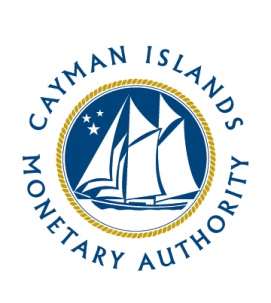 REPORTING SCHEDULE FOR PRUDENTIAL REPORTS, STATISTICAL RETURNS AND FINANCIAL INFORMATION TO THE CAYMAN ISLANDS MONETARY AUTHORITY 2018 - 2019This schedule covers the period from 1 December 2018 to 31 December 2019.  Not all the reports listed are required from each reporting institution.  Individual institutions that have been specifically requested by the Cayman Islands Monetary Authority to complete certain forms, or to report under a different frequency than shown, should continue to follow their special arrangements.Reporting institutions are reminded to submit all forms promptly and within the stipulated deadlines. Any foreseen difficulty in meeting the required deadlines should be reported to the Cayman Islands Monetary Authority Divisional Owner, seeking formal extensions within the application period stipulated where necessary. The contact details for these can be found at the end of this document.Divisional Contact DetailsReporting DateFormsReporting deadlinesReporting deadlinesMaximum Extension Period/s available Maximum Extension Period/s available Divisional OwnerEntity: BANKS & TRUST COMPANIESYear-End/AnnualBanks and Trust Companies - Audited Financial Statements3 months after financial year-end3 months after financial year-end90 calendar days in 30 calendar day increments90 calendar days in 30 calendar day increments  Banking DivisionYear-End/AnnualPrivate Trust Company DeclarationPrior to 1 Feb eachPrior to 1 Feb eachNo extension availableNo extension available  Fiduciary Services  DivisionYear-End/AnnualControlled Subsidiary DeclarationPrior to 1 Feb eachPrior to 1 Feb eachNo extension availableNo extension available  Fiduciary Services  DivisionEntity: DEVELOPMENT BANKSYear-End/AnnualAudited Financial Statements7 months after financial year-end7 months after financial year-end90 calendar days in 30 calendar day increments90 calendar days in 30 calendar day increments  Banking Division Year-End/AnnualAuditor’s certificate of the existence of adequate procedures under MLR & PCCL3 months after financial year-end3 months after financial year-end90 calendar days in 30 calendar day increments90 calendar days in 30 calendar day increments  Banking Division Entity: CREDIT UNIONSYear-End/AnnualAudited Financial Statements3 months after financial year-end 3 months after financial year-end 90 calendar days in 30 calendar day increments90 calendar days in 30 calendar day increments  Banking Division Entity: BUILDING SOCIETIESYear-End/AnnualAudited Financial Statements14 days after presentation at the annual or other general meeting 14 days after presentation at the annual or other general meeting 90 calendar days in 30 calendar day increments90 calendar days in 30 calendar day increments  Banking Division Entity: MONEY SERVICES BUSINESSYear-End/AnnualAudited Financial Statements3 months after financial year-end 3 months after financial year-end 90 calendar days in 30 calendar day increments90 calendar days in 30 calendar day increments  Banking Division Year-End/AnnualAuditor’s certificate of the existence of adequate procedures under the PCCL3 months after financial year-end3 months after financial year-end90 calendar days in 30 calendar day increments90 calendar days in 30 calendar day increments  Banking Division Entity: INVESTMENTS LICENSEESYear-End/AnnualMutual Funds - Fund Annual Return (FAR) &   Audited Financial Statements 6 months after financial year-end6 months after financial year-end90 calendar days in 30 calendar day increments90 calendar days in 30 calendar day incrementsInvestments Supervision Year-End/AnnualMutual Fund Administrators - Audited Financial Statements6 months after financial year- end6 months after financial year- end90 calendar days in 30 calendar day increments90 calendar days in 30 calendar day incrementsInvestments Supervision Year-End/AnnualEU Connected Funds – Written Confirmation and Declaration6 months after financial year- end6 months after financial year- endNo extensions availableNo extensions availableInvestments SupervisionEntity: SECURITIES LICENSEESYear-End/AnnualSecurities Investment Business Companies (Licensees) - Audited Financial Statements6 months after financial year- end6 months after financial year- end90 calendar days in 30 calendar day increments90 calendar days in 30 calendar day incrementsSecurities Supervision Year-End/AnnualSecurities Investment Business Companies (Licensees) - Certificate of Compliance 6 months after financial year- end6 months after financial year- endNo extensions availableNo extensions availableSecurities SupervisionYear-End/AnnualSecurities Investment Business – Alternative Investment Fund Manager – Annual Report 6 months after financial year- end6 months after financial year- endNo extensions availableNo extensions availableSecurities SupervisionYear-End/AnnualSecurities Investment Business Companies (Licensees) - InsurancePrior to 15 January of eachPrior to 15 January of eachNo extensions availableNo extensions availableSecurities SupervisionYear-End/AnnualSecurities Investment Business – Excluded Persons – Annual Declaration FormPrior to 15 January of eachPrior to 15 January of eachNo extensions availableNo extensions availableSecurities SupervisionEntity: COMPANY MANAGERS & UNRESTRICTED TRUSTSEntity: COMPANY MANAGERS & UNRESTRICTED TRUSTSEntity: COMPANY MANAGERS & UNRESTRICTED TRUSTSEntity: COMPANY MANAGERS & UNRESTRICTED TRUSTSEntity: COMPANY MANAGERS & UNRESTRICTED TRUSTSEntity: COMPANY MANAGERS & UNRESTRICTED TRUSTSYear-End/AnnualHolders of a Companies Management Licence – Audited Financial Statements6 months after financial   year- end6 months after financial   year- end  90 calendar days in 30 calendar day  increments  90 calendar days in 30 calendar day  increments  Fiduciary Services  DivisionYear-End/AnnualUnrestricted Trust Licence - Audited Financial Statements3 months after financial year- end3 months after financial year- end  30 calendar days  30 calendar days  Fiduciary Services  DivisionEntity: INSURANCE COMPANIES, MANAGERS, AGENTS AND BROKERSEntity: INSURANCE COMPANIES, MANAGERS, AGENTS AND BROKERSEntity: INSURANCE COMPANIES, MANAGERS, AGENTS AND BROKERSEntity: INSURANCE COMPANIES, MANAGERS, AGENTS AND BROKERSEntity: INSURANCE COMPANIES, MANAGERS, AGENTS AND BROKERSEntity: INSURANCE COMPANIES, MANAGERS, AGENTS AND BROKERSYear-End/AnnualClass ‘A’ (Approved External) Insurer’s Annual Return including Audited Financial Statements6 months after financial year-end6 months after financial year-end6 months after financial year-end  60 calendar daysInsurance DivisionYear-End/AnnualClass ‘A’ (Approved External) Confirmation of funds required per section 15 (1) of the Insurance Law, 20102 months after financial year-end2 months after financial year-end2 months after financial year-end  30 calendar daysInsurance DivisionYear-End/AnnualClass ‘A’ (Locally Incorporated) Insurer’s Annual Return including Audited Financial Statements6 months after financial year-end6 months after financial year-end6 months after financial year-end60 calendar daysInsurance DivisionYear-End/AnnualClass ‘B’(i), B (ii), B (iii), C, D Insurer’s   Annual Returns including Audited Financial Statements6 months after financial year-end6 months after financial year-end6 months after financial year-end60 calendar daysInsurance DivisionYear-End/AnnualInsurance Manager’s Annual Return 6 months after financial year-end6 months after financial year-end6 months after financial year-end60 calendar daysInsurance DivisionYear-End/AnnualInsurance Agent’s Annual Return6 months after calendar year-end6 months after calendar year-end6 months after calendar year-end60 calendar daysInsurance DivisionYear-End/AnnualInsurance Broker’s - Annual Return6 months after financial year-end6 months after financial year-end6 months after financial year-end60 calendar daysInsurance DivisionEntity: ALL ENTITIES December 2018   Non-Compliant Accounts FormWednesday31-Jan-201931-Jan-2019 30 calendar days  Policy & DevelopmentDecember 2019   Non-Compliant Accounts FormTuesday30-Jan-202030-Jan-2020 30 calendar days  Policy & DevelopmentMonthly, Quarterly and Semi-Annual,  FormsReporting DateFormsReporting deadlinesReporting deadlinesReporting deadlinesMaximum Extension Period/s availableDivisional OwnerDecember 2018Money Services Business Quarterly Return FormWednesday30-Jan-201930-Jan-201930 calendar daysBanking DivisionMoney Services Business Currency Transaction ReportWednesday30-Jan-201930-Jan-201930 calendar daysBanking DivisionBanks with Controlled Subsidiary DeclarationWednesday30-Jan-201930-Jan-201930 calendar daysBanking DivisionQuarterly Return – Credit Unions & Building SocietiesWednesday30-Jan-201930-Jan-201930 calendar daysBanking DivisionForeclosure Disclosure FormWednesday30-Jan-201930-Jan-201930 calendar daysBanking DivisionCompany Managers', Corporate Service Providers & Unrestricted Trusts -  Bi-Annual Report  Wednesday30-Jan-201930-Jan-2019No extension available Fiduciary Services Division and Banking DivisionSecurities Investment Business Quarterly Financial Reporting FormWednesday21-Jan-201921-Jan-2019 15 business days at the end of each month for broker-dealers and market makers; or 15 business days at the end of each quarter for any other licensable activity.Securities Supervision DivisionLocational Banking Statistics  (LBS) SurveyThursday31-Jan-201931-Jan-201930 calendar daysPolicy & Development Domestic Banking Activity  (DBA Form)Thursday31-Jan-201931-Jan-201910 calendar daysPolicy & Development Coordinated Portfolio Investment Survey  (CPIS)Thursday28-Feb-201928-Feb-201960 calendar days in 30 day incrementsPolicy &Development Quarterly Return Class ‘A’ Insurance Co.(Local and Approved External)Friday15-Feb-201915-Feb-201930 calendar daysInsurance DivisionMarch 2019Money Services Business Quarterly Return FormTuesday30-Apr-201930-Apr-201930 calendar daysBanking DivisionMoney Services Business Currency Transaction ReportTuesday30-Apr-201930-Apr-201930 calendar daysBanking DivisionQuarterly Return – Credit Unions & Building SocietiesTuesday30-Apr-201930-Apr-201930 calendar daysBanking DivisionForeclosure Disclosure FormTuesday30-Apr-201930-Apr-201930 calendar daysBanking DivisionSecurities Investment Business Quarterly Financial Reporting FormTuesday23-Apr-201923-Apr-2019 15 business days at the end of each month for broker-dealers and market makers; or 15 business days at the end of each quarter for any other licensable activity.Securities Supervision DivisionLocational Banking Statistics  (LBS) SurveyFriday26-Apr-201926-Apr-201930 calendar daysPolicy & Development Domestic Banking Activity  (DBA Form)Friday26-Apr-201926-Apr-201914 calendar daysPolicy & Development Quarterly Return Class ‘A’ Insurance Co.(Local and Approved External)Wednesday15-May-201915-May-201930 calendar daysInsurance DivisionJune 2019Money Services Business Quarterly Return FormTuesday30-Jul-201930-Jul-201930 calendar daysBanking DivisionMoney Services Business Currency Transaction ReportTuesday30-Jul-201930-Jul-201930 calendar daysBanking DivisionQuarterly Return – Credit Unions & Building SocietiesTuesday30-Jul-201930-Jul-201930 calendar daysBanking DivisionForeclosure Disclosure FormTuesday30-Jul-201930-Jul-201930 calendar daysBanking DivisionCompany Managers', Corporate Service Providers & Unrestricted Trusts -  Bi-Annual Report  Tuesday30-Jul-201930-Jul-2019No extension availableFiduciary Services Division and Banking DivisionSecurities Investment Business Quarterly Financial Reporting FormTuesday23-Jul-201923-Jul-201915 business days at the end of each    month for broker-dealers and market makers; or 15 business days at the end of each quarter for any other licensable activity.Securities Supervision DivisionLocational Banking Statistics  (LBS) SurveyWednesday31-Jul-201931-Jul-201930 calendar daysPolicy & Development Domestic Banking Activity  (DBA Form)Wednesday31-Jul-201931-Jul-201910 calendar daysPolicy & Development Coordinated Portfolio Investment Survey  (CPIS)Friday30-Aug-201930-Aug-201960 calendar days in 30 day incrementsPolicy & DevelopmentQuarterly Return Class ‘A’ Insurance Co.(Local and Approved External)Thursday15-Aug-201915-Aug-201930 calendar daysInsurance DivisionSeptember 2019Money Services Business Quarterly Return FormWednesday30-Oct-201930-Oct-201930 calendar daysBanking DivisionMoney Services Business Currency Transaction ReportWednesday30-Oct-201930-Oct-201930 calendar daysBanking DivisionQuarterly Return – Credit Unions & Building SocietiesWednesday30-Oct-201930-Oct-201930 calendar daysBanking DivisionForeclosure Disclosure FormWednesday30-Oct-201930-Oct-201930 calendar daysBanking DivisionSecurities Investment Business Quarterly Financial Reporting FormWednesday23-Oct-201923-Oct-2019 15 business days at the end of each month for broker-dealers and market makers; or 15 business days at the end of each quarter for any other licensable activity.Securities Supervision DivisionLocational Banking Statistics  (LBS) SurveyThursday31-Oct-201931-Oct-201930 calendar daysPolicy & Development Domestic Banking Activity  (DBA Form)Thursday31-Oct-201931-Oct-201910 calendar daysPolicy & Development Quarterly Return Class ‘A’ Insurance Co.(Local and Approved External)Friday15-Nov-201915-Nov-201930 calendar daysInsurance DivisionDecember 2019Money Services Business Quarterly Return FormThursday30-Jan-202030-Jan-202030 calendar daysBanking DivisionMoney Services Business Currency Transaction ReportThursday30-Jan-202030-Jan-202030 calendar daysBanking DivisionBanks with Controlled Subsidiary DeclarationThursday30-Jan-202030-Jan-202030 calendar daysBanking DivisionQuarterly Return – Credit Unions & Building SocietiesThursday30-Jan-202030-Jan-202030 calendar daysBanking DivisionForeclosure Disclosure FormThursday30-Jan-202030-Jan-202030 calendar daysBanking DivisionCompany Managers', Corporate Service Providers & Unrestricted Trusts -  Bi-Annual Report  Thursday30-Jan-202030-Jan-2020  No extension available Fiduciary Services Division and Banking DivisionSecurities Investment Business Quarterly Financial Reporting FormThursday21-Jan-202021-Jan-2020 15 business days at the end of each month for broker-dealers and market makers; or 15 business days at the end of each quarter for any other licensable activity.Securities Supervision DivisionLocational Banking Statistics  (LBS) SurveyFriday31-Jan-202031-Jan-202030 calendar daysPolicy & Development Domestic Banking Activity  (DBA Form)Friday31-Jan-202031-Jan-202010 calendar daysPolicy & Development Coordinated Portfolio Investment Survey  (CPIS)Friday28-Feb-202028-Feb-202060 calendar days in 30 day incrementsPolicy &Development Quarterly Return Class ‘A’ Insurance Co.(Local and Approved External)Friday14-Feb-202014-Feb-202030 calendar daysInsurance DivisionBANKING SUPERVISION DIVISIONBANKING SUPERVISION DIVISIONBANKING SUPERVISION DIVISIONBANKING SUPERVISION DIVISIONBANKING SUPERVISION DIVISIONBANKING SUPERVISION DIVISIONBanks with Financial Year End  - (January, April, July, October)Banks with Financial Year End  - (January, April, July, October)Banks with Financial Year End  - (January, April, July, October)Banks with Financial Year End  - (January, April, July, October)Banks with Financial Year End  - (January, April, July, October)Banks with Financial Year End  - (January, April, July, October)Jan-2019Basel II & QPRs FormFriday01-Mar-201910 Working DaysBanking DivisionApr-2019Basel II & QPRs FormThursday30-May-201910 Working Days Banking DivisionJul- 2019Basel II & QPRs FormFriday30-Aug-201910 Working DaysBanking DivisionOct-2019Basel II & QPRs FormFriday29-Nov-201910 Working DaysBanking DivisionBanks with Financial Year End - (February, May, August, November)Banks with Financial Year End - (February, May, August, November)Banks with Financial Year End - (February, May, August, November)Banks with Financial Year End - (February, May, August, November)Banks with Financial Year End - (February, May, August, November)Banks with Financial Year End - (February, May, August, November)Feb- 2019Basel II & QPRs FormFriday29-Mar-201910 Working DaysBanking DivisionMay-2019Basel II & QPRs FormFriday28-Jun-201910 Working DaysBanking DivisionAug-2019Basel II & QPRs FormFriday27-Sep-201910 Working DaysBanking DivisionNov-2019Basel II & QPRs FormTuesday31-Dec- 201910 Working DaysBanking DivisionBanks with Financial Year End - (March, June, September, December)Banks with Financial Year End - (March, June, September, December)Banks with Financial Year End - (March, June, September, December)Banks with Financial Year End - (March, June, September, December)Banks with Financial Year End - (March, June, September, December)Banks with Financial Year End - (March, June, September, December)Mar-2019Basel II & QPRs FormTuesday30-Apr-201910 Working DaysBanking DivisionJun-2019Basel II & QPRs FormTuesday30-Jul-201910 Working DaysBanking DivisionSep-2019Basel II & QPRs FormWednesday30-Oct-201910 Working DaysBanking DivisionDec-2019Basel II & QPRs FormThursday30-Jan-202010 Working DaysBanking DivisionBasel II - Pillar II ICAAP Annual Form - 4 Months after Financial Year-EndBasel II - Pillar II ICAAP Annual Form - 4 Months after Financial Year-EndBasel II - Pillar II ICAAP Annual Form - 4 Months after Financial Year-EndBasel II - Pillar II ICAAP Annual Form - 4 Months after Financial Year-EndBasel II - Pillar II ICAAP Annual Form - 4 Months after Financial Year-EndBasel II - Pillar II ICAAP Annual Form - 4 Months after Financial Year-EndSep-18Basel II - Pillar II ICAAPWednesday30-Jan-201930 calendar daysBanking DivisionOct-18Basel II - Pillar II ICAAPWednesday27-Feb-201930 calendar daysBanking DivisionNov-18Basel II - Pillar II ICAAPFriday29-Mar-201930 calendar daysBanking DivisionDec-18Basel II - Pillar II ICAAPMonday29-Apr-201930 calendar daysBanking DivisionJan-19Basel II - Pillar II ICAAPThursday30-May-201930 calendar daysBanking DivisionFeb-19Basel II - Pillar II ICAAPFriday28-Jun-201930 calendar daysBanking DivisionMar-19Basel II - Pillar II ICAAPTuesday30-Jul-201930 calendar daysBanking DivisionApr-19Basel II - Pillar II ICAAPFriday30-Aug-201930 calendar daysBanking DivisionMay-19Basel II - Pillar II ICAAPFriday27-Sep-201930 calendar daysBanking DivisionJun-19Basel II - Pillar II ICAAPWednesday30-Oct-201930 calendar daysBanking DivisionJul-19Basel II - Pillar II ICAAPFriday29-Nov-201930 calendar daysBanking DivisionAug-19Basel II - Pillar II ICAAPMonday30-Dec-201930 calendar daysBanking DivisionSep-19Basel II - Pillar II ICAAPThursday30-Jan-202030 calendar daysBanking DivisionOct-19Basel II - Pillar II ICAAPThursday27-Feb-202030 calendar daysBanking DivisionNov-19Basel II - Pillar II ICAAPMonday30-Mar-202030 calendar daysBanking DivisionDec-19Basel II - Pillar II ICAAPWednesday29-Apr-202030 calendar daysBanking DivisionBasel III - Liquidity Coverage, Net Stable Funding and Minimum Liquidity Ratio FormsBasel III - Liquidity Coverage, Net Stable Funding and Minimum Liquidity Ratio FormsBasel III - Liquidity Coverage, Net Stable Funding and Minimum Liquidity Ratio FormsBasel III - Liquidity Coverage, Net Stable Funding and Minimum Liquidity Ratio FormsBasel III - Liquidity Coverage, Net Stable Funding and Minimum Liquidity Ratio FormsBasel III - Liquidity Coverage, Net Stable Funding and Minimum Liquidity Ratio FormsJun-19Basel III - Liquidity Coverage Ratio FormMonday 15-July-20195 working days Banking DivisionJul-19Basel III - Liquidity Coverage Ratio FormWednesday14-Aug-20195 working days Banking DivisionAug-19Basel III - Liquidity Coverage Ratio FormMonday16-Sept-20195 working days Banking DivisionSep-19Basel III - Liquidity Coverage Ratio FormMonday14-Oct-20195 working days Banking DivisionOct-19Basel III - Liquidity Coverage Ratio FormThursday14-Nov-20195 working days Banking DivisionNov-19Basel III - Liquidity Coverage Ratio FormMonday16-Dec-20195 working days Banking DivisionDec-19Basel III - Liquidity Coverage Ratio FormTuesday14-Jan-20205 working days Banking DivisionJun-19Basel III - Net Stable Funding Ratio FormMonday 15-July-20195 working days Banking DivisionJul-19Basel III - Net Stable Funding Ratio FormWednesday14-Aug-20195 working days Banking DivisionAug-19Basel III - Net Stable Funding Ratio FormMonday16-Sept-20195 working days Banking DivisionSep-19Basel III - Net Stable Funding Ratio FormMonday14-Oct-20195 working days Banking DivisionOct-19Basel III - Net Stable Funding Ratio FormThursday14-Nov-20195 working days Banking DivisionNov-19Basel III - Net Stable Funding Ratio FormMonday16-Dec-20195 working days Banking DivisionDec-19Basel III - Net Stable Funding Ratio FormTuesday14-Jan-20205 working days Banking DivisionJun-19Basel III - Minimum Liquidity Ratio FormMonday 15-July-20195 working days Banking DivisionJul-19Basel III - Minimum Liquidity Ratio FormWednesday14-Aug-20195 working days Banking DivisionAug-19Basel III - Minimum Liquidity Ratio FormMonday16-Sept-20195 working days Banking DivisionSep-19Basel III - Minimum Liquidity Ratio FormMonday14-Oct-20195 working days Banking DivisionOct-19Basel III - Minimum Liquidity Ratio FormThursday14-Nov-20195 working days Banking DivisionNov-19Basel III - Minimum Liquidity Ratio FormMonday16-Dec-20195 working days Banking DivisionDec-19Basel III - Minimum Liquidity Ratio FormTuesday14-Jan-20205 working days Banking DivisionDivisional OwnerContact Name(s) E-Mail TelephoneFacsimileBanking DivisionSheena Taylorcontactbanking@cimoney.com.ky+345 244 1606Policy & Development Division - Statistics UnitJackie Powell MarsdenYoshneck MutombaRonette Johnson-JurnDavid ForbesJerome Baileyj.powellmarsden@cimoney.com.kyy.mutomba@cimoney.com.kyr.johnson-jurn@cimoney.com.kyd.forbes@cimoney.com.kyj.bailey@cimoney.com.ky+345 244 1655Fiduciary Services DivisionViola Whittakercmform@cimoney.com.ky+345 244 1552+345 946 4230Investments Supervision DivisionMaria Jackson-Arguetacontactinvestments@cimoney.com.ky+345 244 1714Securities Supervision DivisionHeather Clarkecontactsecurities@cimoney.com.ky+345 244 1566+345 946 4230 Insurance DivisionRuwan JayasekeraContactInsurance@cimoney.com.ky+345 244 1554